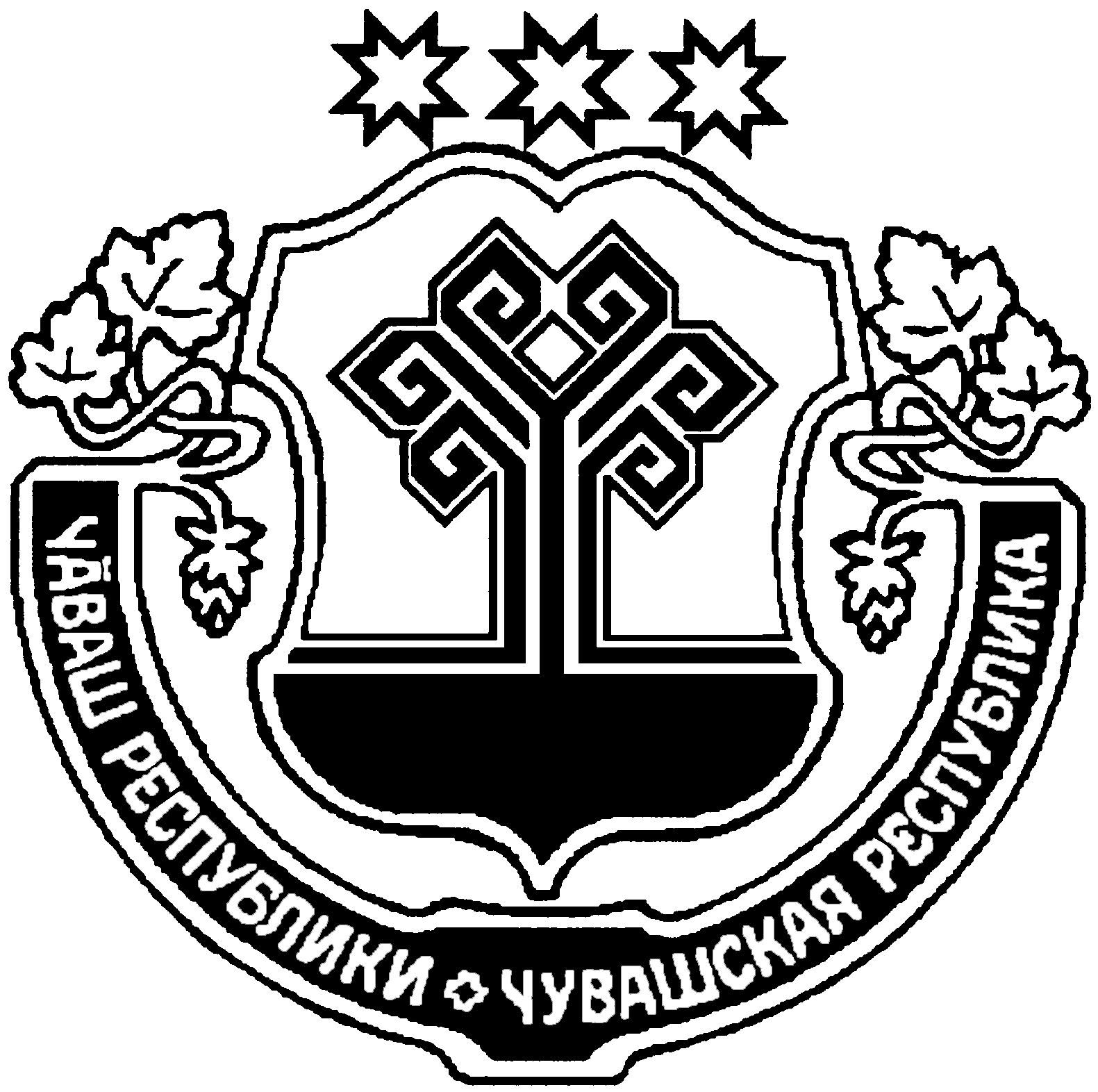 О создании комиссии по обследованию икатегорированию объектов (территорий) в сферекультуры на территории Питишевского сельскогопоселения Аликовского района Чувашской Республики    В соответствиив постановлением Правительства Российской Федерации от 11.02.2017 г. № 176, администрация Питишевского сельского поселения Аликовского района Чувашской Республики ПОСТАНОВЛЯЕТ:   1.Создать комиссию по обследованию и категорированию объектов (территорий) в сфере культуры на территории Питишевского сельского поселения Аликовского района Чувашской Республики в составе:      Председатель комиссии – Гаврилова А.Ю., глава Питишевского сельского поселения Аликовского района Чувашской Республики;     Члены комиссии:      Семенова Л.С. – заведующий сектором социального развития, культуры и архивного дела администрации Аликовского района (по согласованию);     Иванов С.А. – заведующий Питишевского сельского Дома культуры (по согласованию);     Павлов В.Н. – майор полиции, начальник Вурнарского отделения вневедомственной охраны филиала ФГКУ «УВО ВНГ России по Чувашской Республике» (по согласованию);____________________________ - сотрудник территориального органа безопасности Чувашской Республики (по согласованию).       2. Контроль за использованием настоящего постановления оставляю за собой. Глава Питишевскогосельского поселения                                                                                               А.Ю.ГавриловаЧУВАШСКАЯ РЕСПУБЛИКА АЛИКОВСКИЙ РАЙОНАДМИНИСТРАЦИЯПИТИШЕВСКОГО СЕЛЬСКОГО ПОСЕЛЕНИЯЧĂВАШ РЕСПУБЛИКИЭЛĔК РАЙОНЕПИТЕШКАСИ ЯЛ АДМИНИСТРАЦИЙĕ ПОСТАНОВЛЕНИЕ                  10.03.2022 г. № 5Деревня ПитишевоЙЫШАНУ                  10.03.2022 г. 5 № Питешкаси яле